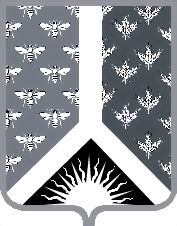 СОВЕТ НАРОДНЫХ ДЕПУТАТОВ НОВОКУЗНЕЦКОГО МУНИЦИПАЛЬНОГО РАЙОНАР Е Ш Е Н И Еот 17 сентября 2013 года № 6О бюллетенях для тайного голосования по избранию председателя Совета народных депутатов Новокузнецкого муниципального района	Рассмотрев установленную счетной комиссией форму бюллетеня для тайного голосования по избранию председателя Совета народных депутатов Новокузнецкого муниципального района, и руководствуясь пунктом 3 статьи 38 Регламента Совета народных депутатов Новокузнецкого муниципального района, Совет народных депутатов Новокузнецкого муниципального района  Р Е Ш И Л:1. Утвердить форму бюллетеня для тайного голосования по избранию председателя Совета народных депутатов Новокузнецкого муниципального района согласно приложению к настоящему Решению.2. Для проведения тайного голосования изготовить бюллетени в количестве, соответствующем числу избранных депутатов Совета народных депутатов Новокузнецкого муниципального района, - 15 бюллетеней.   	3. Настоящее Решение вступает в силу с момента его принятия.Председательствующий на заседаниидепутат Совета народных депутатов Новокузнецкого муниципального района                                                  А. Н. Мецнер        